Конкурсная документация на право заключения договора пользования рыбоводным участком, расположенным на водном объекте Астраханской области и (или) его частиОбщие положенияНастоящая конкурсная документация на право заключения договора пользования рыбоводным участком (далее – конкурсная документация) согласно лотам, разработана Волго-Каспийским территориальным управлением Федерального агентства по рыболовству в соответствии с Гражданским кодексом Российской Федерации, Федеральным законом от                 2 июля 2013 г. № 148-ФЗ «Об аквакультуре (рыбоводстве) и о внесении изменений в отдельные законодательные акты Российской Федерации», Федеральным законом от 26 июля 2006г.№135-ФЗ «О защите конкуренции», Положением о Волго-Каспийском территориальном управлении Федерального агентства по рыболовству (далее – Управление), утвержденного приказом Федерального агентства по рыболовству от 17 сентября 2013 г. № 693, постановлением Правительства Российской Федерации от 15 мая 2014 г. № 450 «Об утверждении правил организации и проведения торгов (аукционов, конкурсов) на право заключения договора пользования рыбоводным участком», Административным регламентом Федерального агентства по рыболовству по предоставлению государственной услуги по заключению договоров пользования рыбоводными участками с рыбоводными хозяйствами, утвержденным приказом Федерального агентства по рыболовству от 16 октября 2020г. № 543.Сведения, указанные в извещении о проведении конкурса2.1. Организатор конкурса – Волго-Каспийское территориальное управление Федерального агентства по рыболовству.2.2. Адрес организатора конкурса:Юридический адрес: 414052, г. Астрахань, ул. Яблочкова, 38аФактический адрес: 414056, г. Астрахань, ул. Савушкина, д.1 литер БАдрес электронной почты: Email: vktu.torgi@mail.ruКонтактный телефон: (8512) 38-03-32 Глазунова Елена Анатольевна.2.3. Предмет конкурса – право заключения договора пользования рыбоводным участком, расположенным на водном объекте Астраханской области и (или) его части.Количество лотов, выставляемых на конкурс – 1.Сведения о рыбоводном участке, включая его местоположение, площадь. Сведения о рыбоводном участке, включая местоположение, площадь, границы, географическую карту и (или) схему рыбоводного участка, минимальный объем объектов аквакультуры, подлежащих разведению и (или) содержанию, выращиванию, а также выпуску в водный объект и изъятию из водного объекта в границах рыбоводного участка, определенный в соответствии с методикой, утвержденной приказом Министерства сельского хозяйства Российской Федерации от 15.03.2017 № 124 «Об утверждении методики определения минимального объема объектов аквакультуры, подлежащих разведению и (или) содержанию, выращиванию, а также выпуску в водный объект и изъятию из водного объекта в границах рыбоводного участка», основания и условия, определяющие изъятие объектов аквакультуры из водных объектов в границах рыбоводного участка, мероприятия, которые относятся к рыбохозяйственной мелиорации, планируемые к осуществлению рыбоводным хозяйством, а также ограничения, связанные с использованием рыбоводного участка указаны в Приложении № 4.2.4.Дата, время и место проведения конкурса:Конкурс проводится 2 августа 2022 года с 10:00 по адресу г. Астрахань, ул. Яблочкова, 38а.2.5. Место, порядок, дата и время начала и окончания подачи заявок об участии в конкурсе:Заявка об участии в конкурсе подается в письменной форме в запечатанном конверте или в форме электронного документа, подписанного усиленной квалифицированной электронной подписью. Заявки оформляются по форме, установленной конкурсной документацией. Заявитель вправе подать в отношении одного лота только одну заявку.Заявки на участие в конкурсе подаются с 10:00 (местное время) 1 июля 2022 г. до 10:00 (местное время) 2 августа 2022 г. по адресу: г. Астрахань, ул. Яблочкова, 38а., принимаются по адресу: 414052, г. Астрахань, ул. Яблочкова, 38а, Волго-Каспийское территориальное управление Федерального агентства по рыболовству, в электронной форме в виде электронного документа, подписанного усиленной квалифицированной электронной подписью на адрес электронной почты: vktu.torgi@mail.ru. или заказным почтовым отправлением с уведомлением о вручении по адресу: 414056, г. Астрахань, ул. Савушкина 1 литер Б.Заявки на участие в конкурсе в письменной форме принимаются в рабочие дни: понедельник-четверг с 10:00 до 17:00, пятница с 10:00 до 16:00 перерыв с 12:30 до 13:30 (местное время). По требованию заявителя лицо, принимающее заявки, выдает расписку в получении заявки с указанием даты и времени ее получения.Прием заявок на участие в конкурсе прекращается непосредственно перед началом процедуры вскрытия конвертов с заявками и открытия доступа к заявкам: 2 августа 2022 г. в           10:00 (время местное).Заявка об участии в конкурсе, полученная после  окончания  времени приема таких заявок, не рассматривается и в тот же день возвращается заявителю.2.6. Место, дата и время вскрытия конвертов с заявками об участии в конкурсе и открытия доступа к заявкам об участии в конкурсе: 2 августа 2022 г. в 10:00 по местному времени по адресу: г. Астрахань, ул. Яблочкова, 38а. Комиссией публично осуществляется одновременно вскрытие конвертов с заявками об участии в конкурсе и открытие доступа к заявкам об участии в конкурсе.Заявители (их представители) вправе присутствовать при вскрытии конвертов с заявками и открытия доступа к заявкам.2.7. Дата, время и место рассмотрения заявок об участии в конкурсе и подведения итогов конкурса:Дата рассмотрения заявок об участии в конкурсе 22 августа 2022 г. в 10:00 по местному времени. Адрес места рассмотрения заявок: г. Астрахань, ул. Яблочкова, 38а.Срок рассмотрения заявок не может превышать 20 рабочих дней с даты подписания протокола вскрытия конвертов с заявками и открытия доступа к заявкам. Оценка и сопоставление допущенных к участию в конкурсе заявок состоится по адресу:         г. Астрахань, ул. Яблочкова, 38а. Срок оценки и сопоставления заявок не более 10 рабочих дней со дня подписания протокола рассмотрения заявок.2.8. Адрес официального сайта, на котором размещена конкурсная документация, срок, место и порядок ее предоставления, размер, порядок и сроки внесения платы в соответствующий бюджет, взимаемой организатором конкурса за представление конкурсной документации, срок принятия решения об отказе от проведения конкурса:Официальный сайт, на котором размещена документация о конкурсе: http://www.torgi.gov.ru (далее официальный сайт).Конкурсная документация на право заключения договора пользования рыбоводным участком, расположенным на водном объекте Астраханской области и (или) его части (далее конкурсная документация) предоставляется в письменном виде по адресу организатора конкурса или в форме электронного документа в течение двух рабочих дней со дня получения соответствующей заявки любого заинтересованного лица, поданной в письменной или электронной форме, в виде электронного документа, подписанного усиленной квалифицированной электронной подписью, на адрес электронной почты:vktu.torgi@mail.ru.Документация в распечатанном виде предоставляется в течение 2 рабочих дней на основании заявки любого заинтересованного лица, поданной в письменной или электронной форме, после внесения заявителем платы за предоставление конкурсной документации в размере 124,20 руб.Плата за предоставление конкурсной документации в случае предоставления документации в распечатанном виде на бумажном носителе: перечисляется заявителем по следующим реквизитам: УФК по Астраханской области (Волго-Каспийское территориальное управление Федерального агентства по рыболовству, л/с 04251874060) ИНН 3016056131 КПП 301901001 л/счет 04251874060 р/сч. 03100643000000012500 кор. счет 40102810445370000017 ОТДЕЛЕНИЕ АСТРАХАНЬ БАНКА РОССИИ//УФК по Астраханской области  г. Астрахань БИК 011203901  КБК 07611302991016000130 ОКТМО 12701000.Документация в форме электронного документа предоставляется заявителю без взимания платы. Организатор конкурса вправе принять решение об отмене проведения конкурса в сроки, установленные Гражданским кодексом Российской Федерации, в случаях отмены определенных границ рыбоводных участков либо внесения в них изменений в соответствии с законодательством Российской Федерации.2.9. Размер задатка (в процентах), срок и порядок его внесения заявителем и его возврата заявителюРазмер вносимого участниками конкурса задатка составляет 50 процентов размера платы за предоставление рыбоводного участка, содержащейся в предложении заявителя о размере такой платы. Документ, подтверждающий внесение заявителем задатка, прилагается к заявке на участие в конкурсе.Заявители перечисляют в качестве задатка на участие в конкурсе денежные средства в валюте Российской Федерации по следующим реквизитам:  УФК по Астраханской области (Волго-Каспийское территориальное управление Федерального агентства по рыболовству, л/с 05251874060) ИНН 3016056131 КПП 301901001 л/счет 05251874060 р/сч. 03212643000000012500 кор. счет 40102810445370000017 ОТДЕЛЕНИЕ АСТРАХАНЬ БАНКА РОССИИ//УФК по Астраханской области           г. Астрахань БИК 011203901 КБК 076 112 0603 001 6000 120 ОКТМО 12701000Назначение платежа: код цели 0003Организатор конкурса обязан вернуть внесенный задаток заявителю, подавшему заявку об участии в конкурсе и не допущенному к участию в конкурсе, в течение 5 рабочих дней со дня подписания протокола рассмотрения заявок.Участникам конкурса, не победившим в конкурсе, задаток возвращается в течение 5 рабочих дней со дня подписания протокола оценки и сопоставления заявок об участии в конкурсе.Организатор конкурса перечисляет в федеральный бюджет задаток победителя конкурса в течение 3 рабочих дней со дня подписания протокола оценки и сопоставления заявок об участии в конкурсе.Требования к заявителям3.1. Заявителями могут быть юридические лица, имеющие право осуществлять предпринимательскую деятельность, крестьянские (фермерские) хозяйства и индивидуальные предприниматели, зарегистрированные в Российской Федерации в соответствии с Федеральным законом «О государственной регистрации юридических лиц и индивидуальных предпринимателей».3.2. Для участия в конкурсе заявитель должен соответствовать следующим требованиям:а) непроведение в отношении заявителя процедуры банкротства и ликвидации;б) неприостановление деятельности заявителя в порядке, предусмотренном Кодексом Российской Федерации об административных правонарушениях, на день рассмотрения заявки об участии в конкурсе;в) отсутствие у заявителя неисполненной обязанности по налогам, сборам и иным обязательным платежам в бюджеты любого уровня или государственные внебюджетные фонды за последний отчетный период в размере более 25 процентов балансовой стоимости активов заявителя по данным бухгалтерской отчетности за последний отчетный период.При этом заявитель считается соответствующим установленному требованию, если он обжаловал наличие указанной неисполненной обязанности в соответствии с законодательством Российской Федерации и решение по такой жалобе не принято на день рассмотрения заявки об участии в конкурсе;г) отсутствие решения суда о досрочном расторжении аналогичного договора с заявителем в связи с нарушением им существенных условий такого договора за последние 2 года, предшествующие году проведения конкурса.3.3. Заявитель не вправе претендовать на заключение договора, если в результате его заключения совокупное количество рыбоводных участков, передаваемых в пользование заявителю (группе лиц, в которую входит заявитель) и расположенных на территории одного муниципального образования соответствующего субъекта Российской Федерации или прилегающих к территории такого муниципального образования, либо суммарная площадь таких участков составляет более 35 процентов общего количества рыбоводных участков, расположенных на территории этого муниципального образования или прилегающих к территории такого муниципального образования, либо общей суммарной площади таких участков.Для расчета совокупного количества и суммарной площади рыбоводных участков, передаваемых в пользование заявителю, комиссией используются сведения о выделенных рыбоводных участках и заключенных договорах.Группа лиц, в которую входит заявитель, определяется в соответствии с Федеральным законом «О защите конкуренции». Комиссия вправе на любой стадии торгов проверять факт вхождения заявителя в состав группы лиц.В случае если заявитель в течение года, предшествовавшего году проведения торгов, обладал правом пользования рыбоводными участками, расположенными на территории одного муниципального образования соответствующего субъекта Российской Федерации или прилегающими к территории такого муниципального образования, совокупное количество либо суммарная площадь которых превышает 35 процентов общего количества рыбоводных участков, расположенных на территории этого муниципального образования или прилегающих к территории такого муниципального образования, либо общей суммарной площади таких участков, заявитель вправе претендовать на заключение договора, предусматривающего предоставление рыбоводных участков, совокупное количество либо суммарная площадь которых превышает указанные 35 процентов, но не более процентного соотношения совокупного количества либо суммарной площади рыбоводных  участков, в отношении которых такой заявитель обладал правом пользования в течение года, предшествовавшего году проведения торгов.Указанное в настоящем пункте ограничение не применяется, в случае если выделено менее 3 рыбоводных участков, расположенных на территории одного муниципального образования соответствующего субъекта Российской Федерации или на территориях, прилегающих к территории такого муниципального образования.3.4.Проверка заявителей на соответствие требованиям, указанным в пунктах 
3.2. и 3.3.конкурсной документации, осуществляется Комиссией.Для расчета совокупного количества и суммарной площади рыбоводных участков, передаваемых в пользование заявителю, Комиссией используются сведения о выделенных рыбоводных участках и заключенных договорах.4. Основания для отказа в допуске к участию в конкурсе:Основаниями для отказа в допуске к участию в конкурсе являются:а) несоответствие заявителя требованиям, предусмотренным пунктом 3.2. и 3.3.конкурсной документации;б) несоответствие заявки об участии в торгах и прилагаемых к ней документов требованиям, предусмотренным конкурсной документацией;в) непредставление заявителем предусмотренных разделами 5.3 и 5.4 конкурсной документации документов и информации либо наличие в них недостоверных сведений.5. Форма заявки об участии в конкурсе и инструкция по ее заполнению, правила оформления конверта с заявкой об участии в конкурсе и прилагаемых к ней документов.5.1. Заявитель подает заявку на участие в конкурсе в письменной форме в запечатанном конверте, который оформляется в соответствии с требованиями Приложения № 1 к настоящей конкурсной документации.или в форме электронного документа, подписанного усиленной квалифицированной электронной подписью начиная со дня, следующего за днем размещения на официальном сайте http://www.torgi.gov.ru5.2. На конверте указывается адрес и наименование организатора конкурса, указанные в извещении о проведении конкурса, а также наименование конкурса, на участие  в котором подается заявка об участии в конкурсе.Заявитель вправе не указывать на таком  конверте свое фирменное наименование, почтовый адрес (для юридического лица) или фамилию, имя, отчество, сведения о месте жительства (для индивидуального предпринимателя).5.3. В заявке указываются следующие сведения:а) сведения о заявителе:полное и сокращенное (при наличии) наименование, основной государственный регистрационный номер, место нахождения и адрес, телефон, идентификационный номер налогоплательщика - для юридического лица или крестьянского (фермерского) хозяйства, созданного в качестве юридического лица; фамилия, имя, отчество (при наличии), данные документа, удостоверяющего личность, сведения о месте жительства, телефон, идентификационный номер налогоплательщика, страховой номер индивидуального лицевого счета в системе обязательного пенсионного страхования Российской Федерации - для индивидуального предпринимателя или крестьянского (фермерского) хозяйства, созданного без образования юридического лица;б) предложение заявителя о размере платы за предоставление рыбоводного участка, перечисляемой в соответствующий бюджет в случае признания его победителем конкурса;в) сведения о количестве рыбоводных участков, которые расположены на территориях субъектов Российской Федерации и на которых заявитель последние 4 года, предшествующие году проведения конкурса, либо за фактический период, предшествующий проведению конкурса, в случае если этот период менее 4 лет, осуществлял разведение и (или) содержание, выращивание объектов аквакультуры, а также о суммарной площади таких участков;г) сведения о показателях объемов (в тоннах) разведения и (или) содержания, выращивания объектов аквакультуры заявителем на водных объектах за последние 4 года, предшествующие году проведения конкурса, либо за фактический период, предшествующий проведению конкурса, в случае если этот период менее 4 лет.Заявка оформляется в соответствии с Приложением № 2 к конкурсной документации, подписывается заявителем, заверяется печатью (при наличии).5.4. К заявке об участии в конкурсе прилагаются следующие документы:а) документ, подтверждающий полномочия лица на осуществление действий от имени заявителя (в случае необходимости);б) документы, подтверждающие показатели объемом (в тоннах) разведения и (или) содержания, выращивания заявителем объектов аквакультуры на водных объектах за последние 4 года, предшествующие году проведения конкурса, либо за фактический период, предшествующий проведению конкурса, в случае если этот период менее 4 лет, по форме, утвержденной приказом Минсельхоза России от 22.10.2014 № 401 «Об утверждении формы документа, подтверждающего показатели объемов разведения и (или) содержания, выращивания объектов аквакультуры на водных объектах» (Приложение № 3).в) план развития рыбоводного хозяйства на заявленный период действия договора с прилагаемыми к нему расчетами планируемых к разведению и (или) содержанию, выращиванию, а также изъятию объемов (в тоннах) объектов аквакультуры и мероприятия, которые относятся к рыбохозяйственной мелиорации г) документ, подтверждающий внесение заявителем задатка;5.5.Заявитель вправе по собственной инициативе представить в Комиссию выписку из Единого государственного реестра юридических лиц (из Единого государственного реестра индивидуальных предпринимателей), которая должна быть получена не ранее чем за 6 месяцев до размещения на официальном сайте извещения о проведении конкурса.  5.6. Все документы (комплект), направленные заявителем в Комиссию в письменной форме, должны быть пронумерованы, сшиты, подписаны заявителем и при наличии печати заверены печатью заявителя.5.7. Документы, направленные заявителем в Комиссию организатора торгов в форме электронного документа, подписываются усиленной квалифицированной электронной подписью.5.8. Заявитель вправе подать не более одной заявки об участии в конкурсе по одному лоту конкурса.5.9.Заявка и прилагаемые к ней документы должны быть составлены в соответствии с требованиями и условиями конкурсной документации.5.10. Заявка, поданная не по форме или без указания названия конкурса,  отклоняется.5.11. Каждая заявка, поступившая в установленный срок, регистрируется лицом, уполномоченным комиссией. По требованию заявителя лицо, уполномоченное комиссией, выдает расписку в получении заявки с указанием даты и времени ее получения.5.12. В случае если по окончании срока подачи заявок на один лот подана только одна заявка, она рассматривается в порядке, установленном конкурсной документации.5.13. В случае если до начала процедуры вскрытия конвертов с заявками на отдельный лот не подана ни одна заявка или принято решение об отказе в допуске к участию в конкурсе по отдельному лоту всех заявителей, организатор конкурса проводит в течение 6 месяцев новый конкурс в соответствии с конкурсной документацией.6.Порядок и срок отзыва заявок об участии в конкурсе и внесения в них изменений6.1.Заявитель вправе изменить или отозвать заявку об участии в конкурсе в любое время до окончания срока подачи заявок об участии в конкурсе.6.2.Изменения в заявку или отзыв заявки подается в том же виде, что и заявка об участии в конкурсе. При этом на конверте или в строке «тема» при подаче документов в электронной форме необходимо указать «изменения в заявку от «___»_________ ____ г., зарегистрированную за №____», либо «прошу снять с конкурса заявку от «___»_______ ____ г., зарегистрированную за № ____».6.3.Изменение вносится и регистрируется в соответствии с процедурой подачи заявки и должно быть оформлено заявителем как самостоятельный документ, подписанный уполномоченным лицом и скрепленный печатью заявителя. 6.4.Изменения в заявку, поступившие в установленный срок, регистрируются в журнале регистрации заявок на участие в конкурсе.7.Формы, порядок, дата начала и окончания срока представления заявителям разъяснений положений конкурсной документации7.1. Со дня опубликования извещения о проведении конкурса заявитель вправе направить организатору конкурса запрос о разъяснении положений конкурсной документации. В течение 2 рабочих дней со дня поступления указанного запроса организатор конкурса направляет разъяснения положений конкурсной документации, если указанный запрос поступил к организатору конкурса не позднее, чем за 5 дней до окончания срока подачи заявок об участии в конкурсе.7.2. В течение одного рабочего дня со дня направления разъяснения положений конкурсной документации по запросу заявителя такое разъяснение размещается организатором конкурса на официальном сайте с указанием предмета запроса, но без указания заявителя, от которого поступил запрос. 8. Порядок рассмотрения заявок8.1. Комиссией публично в день, время и в месте, которые указаны в извещении о проведении конкурса, осуществляется одновременно вскрытие конвертов с заявками об участии в конкурсе и открытие доступа к заявкам об участии в конкурсе.8.2. Заявители (их представители) вправе присутствовать при вскрытии конвертов 
с заявками.8.3. Непосредственно перед вскрытием конвертов с заявками, но не раньше времени, указанного в извещении и конкурсной документации, комиссия обязана объявить лицам, присутствующим при вскрытии конвертов, о возможности подать заявку, изменить или отозвать ее до начала процедуры вскрытия конвертов.8.4. При вскрытии конвертов с заявками объявляются и заносятся в протокол вскрытия конвертов с заявками наименование (для юридического лица) и фамилия, имя, отчество (для индивидуального предпринимателя) каждого заявителя, конверт с заявкой которого вскрывается, информация о наличии документов, предусмотренных конкурсной документацией, предложения о размере платы, указанные в подпункте "б" пункта 5.3. конкурсной документации, а также сведения, содержащиеся в документах, предусмотренных пунктом 5.4. конкурсной документации.8.5. При вскрытии конвертов с заявками об участии в конкурсе и открытии доступа к заявкам об участии в конкурсе заявитель (его представитель) представляют в комиссию разъяснения сведений, содержащихся в заявке и прилагаемых к ней документах. Указанные разъяснения вносятся в протокол вскрытия конвертов с заявками. При этом изменение заявки не допускается. Комиссия не вправе предъявлять дополнительные требования к заявителям и изменять предусмотренные конкурсной документацией требования к ним.В случае если после окончания срока подачи заявок на участие в конкурсе подана только одна заявка или не подано ни одной заявки, в протокол вскрытия конвертов с заявками об участии в конкурсе и открытия доступа к заявкам об участии в конкурсе вносится информация о признании конкурса несостоявшимся.8.6. В случае установления факта подачи одним заявителем 2-х и более заявок об участии в конкурсе в отношении одного итого же лота при условии, что поданные ранее заявки эти заявителем не отозваны, все заявки на участие в конкурсе такого заявителя, поданные в отношении такого лота, не рассматриваются и возвращаются заявителю.8.7. Протокол вскрытия конвертов с заявками ведется комиссией и подписывается всеми присутствующими на заседании членами комиссии непосредственно после вскрытия всех конвертов с заявками.Комиссия осуществляет аудио- и (или) видеозапись запись процедуры вскрытия конвертов с заявками. Заявители (их представители), присутствующие при вскрытии конвертов с заявками, вправе осуществлять аудио- и (или) видеозапись процедуры вскрытия.8.8. Протокол вскрытия конвертов с заявками размещается на официальном сайте организатором конкурса в течение дня, следующего за днем его подписания.8.9. Комиссия рассматривает заявки на соответствие требованиям, установленным конкурсной документацией, а также заявителей на соответствие требованиям, установленным пунктами 3.2 и 3.3.конкурсной документации.8.10. На основании результатов рассмотрения заявок комиссия принимает решение о допуске или об отказе в допуске заявителей к участию в конкурсе по основаниям, предусмотренным Разделом 4 конкурсной документации. Комиссия оформляет протокол рассмотрения заявок, который подписывается присутствующими на заседании членами комиссии в день окончания рассмотрения заявок.Заявитель приобретает статус участника конкурса с даты оформления комиссией протокола рассмотрения заявок, содержащего сведения о признании заявителя участником конкурса.Протокол рассмотрения заявок размещается на официальных сайтах организатором конкурса в день его подписания.Заявителям, не допущенным к участию в конкурсе, направляются уведомления о принятых комиссией решениях не позднее 1 рабочего дня, следующего за днем подписания протокола рассмотрения заявок.8.11. В случае допуска к участию в конкурсе одного заявителя комиссия в течение 10 рабочих дней с даты подписания протокола рассмотрения заявок передает этому заявителю проект договора.8.12. В случае если на основании результатов рассмотрения заявок принято решение об отказе в допуске к участию в конкурсе по отдельному лоту всех заявителей, организатор конкурса проводит новый конкурс в течение 6 месяцев в соответствии с пакетом Конкурной документации.9.Критерии оценки и сопоставления заявок об участии в конкурсеКомиссия оценивает и сопоставляет заявки в соответствии со следующими критериями:а) объемы (в тоннах) разведения и (или)  содержания, выращивания объектов аквакультуры, выращенных заявителем на водных объектах за последние 4 года, предшествующие году проведения конкурса, либо за фактический период, предшествующий проведению конкурса, в случае если этот период менее 4 лет. Удельный вес этого критерия составляет 20 процентов (для участников конкурса, представивших в составе заявки информацию об отсутствии разведения и (или) содержания, выращивания объектов аквакультуры, значение этого критерия оценки устанавливается в конкурсной документации с применением коэффициента, равного нулю);б) планируемый объем (в тоннах) разведения  и (или) содержания, выращивания, а также изъятия объектов аквакультуры на выставленном на конкурс рыбоводном участке, который должен быть не меньше минимального объема объектов аквакультуры, предусмотренного пунктом 2.3. конкурсной документации (на весь период действия договора с разбивкой по годам). Удельный вес этого критерия составляет 40 процентов;в) предлагаемый участником конкурса размер платы за предоставление рыбоводного участка, перечисляемой в соответствующий бюджет (в рублях). Удельный вес этого критерия составляет 40 процентов. Удельный вес всех критериев по отдельному лоту составляет 100 процентов.10.Порядок оценки и сопоставления заявок об участии в конкурсе.10.1.Комиссия осуществляет оценку и сопоставление заявок об участии в конкурсе и прилагаемых к ним документов. 10.2.Оценка и сопоставление заявок об участии в конкурсе осуществляются комиссией в целях выявления лучших условий заключения договора.10.3. В целях определения лучших условий заключения договора комиссия должна оценивать и сопоставлять заявки в соответствии с критериями, установленными главой 9 конкурсной документации.10.4. В целях определения лучших условий заключения договора не допускается использование критериев оценки, не предусмотренных главой 9 конкурсной документации.10.5. В течение всего срока оценки и сопоставления заявок любой из участников конкурса может направить в комиссию уведомление об отказе от участия в конкурсе по отдельному лоту без объяснения причин.10.6. Оценка и сопоставление заявок осуществляются комиссией в следующем порядке:а) величина, рассчитываемая по каждому из критериев оценки, содержащихся 
в заявке об участии в конкурсе и прилагаемых к ней документах, определяется путем умножения максимума баллов по такому критерию на отношение предложения конкретного участника к максимальному среди всех участников предложению по этому критерию;б) для каждой заявки об участии в конкурсе величины, рассчитанные по всем критериям оценки, суммируются;в) наилучшие условия заключения договора содержатся в заявке об участии 
в конкурсе, которая в результате оценки набрала максимальное значение суммарной величины, рассчитанной в соответствии с подпунктом "б" настоящего пункта. 10.7. В случае если в нескольких заявках об участии в конкурсе содержатся одинаковые условия исполнения договора, меньший порядковый номер присваивается заявке, которая подана участником конкурса, надлежащим образом исполнявшим свои обязанности по ранее заключенному договору в отношении рыбоводного (рыбопромыслового) участка, а в случае отсутствия такой заявки - заявке, которая поступила ранее других заявок об участии в конкурсе, содержащих такие условия.10.8. На основании результатов оценки и сопоставления заявок комиссия присваивает каждой заявке (относительно других по мере уменьшения суммы критериев оценки) порядковый номер. Заявке, в которой содержатся лучшие условия, присваивается номер 1.10.9. Победителем конкурса признается участник конкурса, который предложил лучшие условия заключения договора и заявке которого присвоен номер 1.10.10. Комиссия ведет протокол оценки и сопоставления заявок об участии в конкурсе, в котором указываются:а) лот, наименование, местонахождение и границы рыбоводного участка;б) место, дата, время проведения оценки и сопоставления заявок об участии в конкурсе;в) список членов комиссии - участников заседания;г) наименование (для юридического лица) либо фамилия, имя, отчество (для индивидуального предпринимателя) участников конкурса, заявки которых были рассмотрены, сведения об условиях, предложенных в заявках об участии в конкурсе;д) перечень критериев оценки с указанием их значений по каждому из рассматриваемых лотов;е) порядок оценки и сопоставления заявок об участии в конкурсе;ж) принятое на основании результатов оценки и сопоставления заявок об участии в конкурсе решение о присвоении заявкам порядковых номеров;з) наименование (для юридического лица), фамилия, имя, отчество (для физического лица) и почтовые адреса участников конкурса, заявкам об участии в конкурсе которых присвоен первый и второй номера;и) победитель конкурса с указанием его реквизитов.10.11 Протокол оценки и сопоставления заявок подписывается всеми членами комиссии, присутствующими на ее заседании, в день проведения оценки и сопоставления заявок и подведения итогов конкурса. Указанный протокол составляется в 3 экземплярах, один из которых хранится у председателя комиссии и 2 экземпляра передаются организатору конкурса. 10.12.Организатор конкурса в течение 3 рабочих дней со дня подписания протокола оценки и сопоставления заявок об участии в конкурсе передает победителю конкурса копию протокола оценки и сопоставления заявок и проект договора, который составляется путем включения условий исполнения договора, предложенных победителем конкурса в заявке об участии в конкурсе, в проект договора, прилагаемый к конкурсной документации.10.13.Протокол оценки и сопоставления заявок об участии в конкурсе размещается на официальном сайте организатором конкурса в течение дня, следующего после дня подписания указанного протокола, и должен быть доступен для ознакомления без взимания платы.10.14.Участник конкурса после размещения протокола оценки и сопоставления заявок об участии в конкурсе вправе направить организатору конкурса в письменной или электронной форме запрос о разъяснении результатов конкурса. Организатор конкурса в течение 2 рабочих дней со дня поступления такого запроса обязан представить участнику конкурса в форме, в которой поступил запрос, соответствующие разъяснения и разместить их на официальном сайте.10.15.Участник конкурса вправе обжаловать результаты конкурса в порядке, предусмотренном законодательством Российской Федерации.11. Срок, в течение которого победитель конкурса (заявитель, подавший единственную заявку об участии в конкурсе) должен представить организатору конкурса подписанный договор и документы, подтверждающие перечисление на указанный в конкурсной документации счет платы за предоставление рыбоводного участка.11.1. Победитель конкурса, либо заявитель, признанный единственным участником конкурса, в течение 10 рабочих дней со дня получения уведомления о размере необходимой доплаты (разница между задатком и размером платы за предоставление рыбоводного участка, содержащаяся в его предложении о размере такой платы), которую победитель конкурса обязан перечислить на счет, указанный организатором конкурса.11.2. Заключение договора не допускается:а) ранее чем через 10 дней и позднее чем через 20 дней со дня размещения информации о результатах конкурса на официальном сайте;б) при не поступлении организатору конкурса доплаты, предусмотренной пунктом 11.1.конкурсной документации.11.3. Победителю конкурса, отказавшемуся от подписания договора и (или) осуществления доплаты, задаток не возвращается.11.4. Банковские реквизиты счета, который открыт органу Федерального казначейства в учреждении Центрального банка Российской Федерации для учета и распределения доходов между бюджетами бюджетной системы Российской Федерации и на который подлежит зачислению плата за предоставление рыбоводного участка: УФК по Астраханской области (Волго-Каспийское территориальное управление Федерального агентства по рыболовству) ИНН 3016056131 КПП 301901001 л/счет 04251874060 р/сч. 03100643000000012500 кор. счет 40102810445370000017 ОТДЕЛЕНИЕ АСТРАХАНЬ БАНКА РОССИИ//УФК по Астраханской области г. Астрахань БИК 011203901 КБК 076 112 0603 001 6000 120   ОКТМО 12701000.Приложение № 1к конкурсной документацииПорядок оформления конверта______________________________________Примечание:В случае отсутствия на конверте надписи «ЗАЯВКА ОБ УЧАСТИИ В КОНКУРСЕ», конверт будет вскрыт до начала конкурса, для выяснения его содержимого. В этом случае заявка на участие в конкурсе не будет рассмотрена комиссией.Приложение № 2к конкурсной документацииЗаявкана участие в торгах в форме конкурса на право заключения договора пользования рыбоводным участкомЗаявитель: __________________________________________________________________________________ (для юридического лица или крестьянского (фермерского) хозяйства, созданного в качестве юридического лица: полное и сокращенное (при наличии) наименование. Для индивидуального предпринимателя или крестьянского (фермерского) хозяйства, созданного без образования юридического лица: фамилия, имя, отчество (при наличии)Лот №______Изучив конкурсную документацию на право заключения договора о предоставлении рыбоводного участка по лоту №____, предлагаю плату за предоставление рыбоводного участка в размере_______________ рублей.сведения о количестве  рыбоводных участков, которые расположены на территориях субъектов Российской Федерации и на которых заявитель последние 4 года, предшествующие году проведения конкурса, либо за фактический период, предшествующий проведению конкурса, в случае если этот период менее 4 лет, осуществлял разведение и (или) содержание, выращивание объектов аквакультуры, а также о суммарной площади таких участков20__ год ________________________________20__ год ________________________________20__ год ________________________________20__ год ________________________________сведения о показателях объемов (в тоннах) разведения и (или) содержания, выращивания объектов аквакультуры заявителем на водных объектах за последние 4 года, предшествующие году проведения конкурса, либо за фактический период, предшествующий проведению конкурса, в случае если этот период менее 4 лет20__ год ________________________________20__ год ________________________________20__ год ________________________________20__ год ________________________________Приложение: комплект документов на ___ л.Дата подачи заявки _________________Должность 		Подпись		Фамилия, имя, отчество (при наличии)(при наличии)		лица, уполномоченного действоватьот имени рыбоводного хозяйстваМП   (при наличии)Приложение № 3к конкурсной документацииСведения о показателях объемов (в тоннах) разведения и (или) содержания, выращивания объектов аквакультуры заявителем на водных объектах за последние 4 года,  предшествующие году проведения конкурса, либо за фактический период, предшествующий проведению конкурса, в случае если этот период менее 4 летФорма_____________________________________________________________________________(наименование юридического лица, крестьянского (фермерского) хозяйства или фамилия, имя, отчество (если имеется) индивидуального предпринимателя, осуществляющего разведение и (или) содержание, выращивание объектов аквакультуры)Объем разведения и (или) содержания, выращивания объектов аквакультуры на водном объекте_____________________________________________________________________________(наименование водного объекта) (тонн)Руководитель юридического лица, крестьянского (фермерского) хозяйстваили индивидуальный предприниматель _____________ __________________________                                                                           (подпись)                           (Ф.И.О.)                                                                       М.П.                "__" __________ 20__ г.______________________<*> В столбцах указываются отчетные данные за последние 4 года, предшествующие году проведения конкурса, либо за фактический период, предшествующий проведению конкурса, в случае если этот период менее 4 лет.Приложение № 4к конкурсной документацииЛот № 1Право на заключение договора пользования рыбоводным участком «Голубенков»Сведения о рыбоводном участке.1.Наименование рыбоводного участка - «Голубенков».2.Местоположение, площадь и границы рыбоводного участка: ильмень Голубенков, Лиманский район Астраханской области, площадью 32,4 га, границы рыбоводного участка - вся акватория водного объекта, ограниченная последовательным соединением точек 1-2, и 3-1 по береговой линии, 2-3 прямой линией в системе координат WGS 84:1.  46°   5' 58,44" С.Ш.  47° 15'   0,96" В.Д.;2.  46°   6'   7,07" С.Ш.  47° 16'   8,72" В.Д.;3.  46°   6'   6,38" С.Ш.  47° 16'   8,85" В.Д.3. Вид водопользования – обособленное водопользование для осуществления аквакультуры (рыбоводства) без забора (изъятия) водных ресурсов из водного объекта на рыбоводном участке.	4. Вид осуществляемой товарной аквакультуры (товарного рыбоводства) – пастбищная аквакультура.	5. Срок договора пользования рыбоводным участком 25 лет. Ограничения, связанные с использованием рыбоводного участка, устанавливаются в соответствии с законодательством Российской Федерации.6. Видовой состав объектов аквакультуры, подлежащих разведению и (или) содержанию, выращиванию. Пользователь самостоятельно определяет виды объектов аквакультуры для выращивания при обязательном соблюдении требований законодательства, в том числе в области охраны окружающей среды. В границах рыбоводного участка аквакультура может осуществляться как в отношении одного, так и нескольких видов объектов аквакультуры.7. Продолжительность периода (цикла) выращивания: не более 3 лет.8. Минимальный объем объектов аквакультуры, подлежащих разведению и (или) содержанию, выращиванию, а также выпуску в водный объект и изъятию из водного объекта в границах рыбоводного участка.Минимальный ежегодный объем изъятия объектов пастбищной аквакультуры с начала второго периода (цикла) выращивания до окончания действия договора пользования рыбоводным участком составляет 3,24 тонны.Минимальный объем изъятия объектов пастбищной аквакультуры в течение первого периода (цикла) выращивания после первого выпуска объектов аквакультуры с момента заключения договора пользования рыбоводным участком принимается равным нулю. Минимальный объем подлежащих выпуску в водный объект в границах рыбоводного участка объектов аквакультуры, выращиваемых при осуществлении пастбищной аквакультуры не устанавливается. Минимальный ежегодный объем выпуска объектов пастбищной аквакультуры в течение одного года после заключения договора пользования рыбоводным участком принимается равным нулю.Минимальный ежегодный объем выращивания объектов аквакультуры:а) с даты заключения договора пользования рыбоводным участком и с момента выпуска объектов аквакультуры в водный объект в границах рыбоводного участка (но не позднее одного года с даты заключения договора пользования рыбоводным участком) или с момента заполнения рыбоводного участка, при завершении его оздоровления и повышения рыбопродуктивности (летования) или окончания дезинфекционного режима (режима парования) до половины первого периода (цикла) выращивания принимается равным нулю;б) со второй половины первого периода (цикла) выращивания до конца первого периода (цикла) – 1,62 тонны;в) с начала второго периода (цикла) выращивания до окончания действия договора пользования рыбоводным участком – 3,24 тонны.г) при проведении осушения рыбоводного участка для повышения плодородия почвы, оздоровления таких водных объектов и повышения их рыбопродуктивности (летования) или введения дезинфекционного режима (режима парования) минимальный ежегодный объем выращивания объектов аквакультуры на этот период принимается равным нулю.План развития рыбоводного хозяйства на заявленный период действия договора, с прилагаемыми к нему расчетами планируемых к разведению и (или) содержанию, выращиванию, а также изъятию объемов (в тоннах) объектов аквакультуры и мероприятиями, относящимися к рыбохозяйственной мелиорации, прилагаемые пользователем к заявке об участии в конкурсе, являются неотъемлемой частью договора пользования рыбоводным участком.9. Основания и условия, определяющие изъятие объектов аквакультуры из водного объекта в границах рыбоводного участка устанавливаются в соответствии с Федеральным законом от 02.07.2013 № 148-ФЗ «Об аквакультуре (рыбоводстве) и о внесении изменений в отдельные законодательные акты Российской Федерации», гражданским законодательством и другими нормативными правовыми актами Российской Федерации, регулирующими отношения в данной сфере;10. Сведения об объектах рыбоводной инфраструктуры: объекты инфраструктуры отсутствуют. Мероприятия, которые относятся к рыбохозяйственной мелиорации и осуществляются рыбоводным хозяйством: проведение дноуглубительных работ и (или) работ по извлечению донного грунта, удаление водных растений из водного объекта; изъятие хищных видов и малоценных видов водных биоресурсов, расчистка водопроводящих и сбросных каналов.Объем и состав мероприятий по рыбохозяйственной мелиорации в границах рыбоводного участка устанавливается в соответствии с действующим порядком, утвержденным уполномоченным Правительством Российской Федерации федеральным органом исполнительной власти.12. Обязательства рыбоводного хозяйства осуществлять мероприятия по охране окружающей среды, водных объектов и других природных ресурсов: соблюдать законодательство Российской Федерации: в области рыболовства и сохранении водных биологических ресурсов, в области аквакультуры (рыбоводства), водное, земельное, лесное, гражданское, санитарно-ветеринарное, об охране окружающей среды, а также условия договора; не допускать ухудшения среды обитания водных биоресурсов; осуществлять мероприятия по охране окружающий среды, водных объектов и других природных ресурсов; содержать рыбоводный участок в состоянии, отвечающем санитарным и экологическим требованиям в соответствии с законодательством Российской Федерации. 13. Обязательства рыбоводного хозяйства предоставлять в порядке, установленном Минсельхозом России, отчетность об объеме выпуска в водный объект и объеме изъятия из водного объекта объектов аквакультуры: предоставлять в порядке, установленном уполномоченным Правительством Российской Федерации федеральным органом исполнительной власти, отчетность об объеме выпуска в водный объект и объеме изъятия из водного объекта объектов аквакультуры (рыбоводства) в сроки, определенные условиями договора.14. Ответственность сторон: в случае неисполнения или ненадлежащего исполнения своих обязательств по договору стороны несут ответственность в соответствии с законодательством Российской Федерации и положениями договора.Стороны не несут ответственности за ненадлежащее исполнение своих обязательств по договору, если это явилось следствием наступления обстоятельств непреодолимой силы, которые включают, в частности, землетрясение, наводнение и аналогичные стихийные бедствия, а также иные чрезвычайные ситуации. О наступлении обстоятельств непреодолимой силы заинтересованная сторона должна незамедлительно, письменно уведомить другую сторону с предоставлением документов, подтверждающих наступление таких обстоятельств, их непреодолимость для заинтересованной стороны и безусловность их влияния на неисполнение заинтересованной стороной своих обязательств по договору. В отсутствие подобного уведомления, заинтересованная сторона не вправе ссылаться на наступление обстоятельств непреодолимой силы.ПроектДОГОВОРпользования рыбоводным участком№ ___г. Астрахань                                                                                                  «___» ______________  г.Волго-Каспийское территориальное управление Федерального агентства по рыболовству, именуемое в дальнейшем «Управление», в лице заместителя руководителя Таспенова Максота Александровича, действующего на основании приказа Федерального агентства по рыболовству от 12 апреля 2022 г. № 77-л, приказа Волго-Каспийского территориального управления Федерального агентства по рыболовству от 19 мая 2022 г. № 153, Положения о Волго-Каспийском территориальном управлении Федерального агентства по рыболовству, утвержденного приказом Федерального агентства по рыболовству от 17 сентября 2013 г. № 693, с одной стороны, и ________________________________________________________________________________(наименование юридического лица, крестьянского (фермерского)хозяйства или индивидуального предпринимателя)именуемое(ый) в дальнейшем «Пользователь», в лице___________________________________                                                                                                          (должность, фамилия, имя и отчество лица, подписавшего договор)действующего(ей) на основании ______________________________________________________(реквизиты документов, подтверждающих полномочия на подписание договора)с другой стороны, совместно именуемые в дальнейшем – Стороны, на основании: протокола комиссии Волго-Каспийского территориального управления Федерального агентства по рыболовству по проведению торгов в отношении рыбоводных участков, расположенных на водных объектах Астраханской области и (или) их частях от «____» __________ 2022 года № _____, заключили настоящий Договор пользования рыбоводным участком (далее именуется – Договор) о нижеследующем:1. Предмет Договора1.1. В соответствии с настоящим Договором Управление предоставляет, а Пользователь принимает в пользование для осуществления товарной аквакультуры (товарного рыбоводства) следующий рыбоводный участок  (далее  именуется – рыбоводный участок):1.1.1. Наименование рыбоводного участка: "Голубенков";1.1.2.Местоположение рыбоводного участка: ильмень Голубенков, Лиманский район Астраханской области (Приложение № 1 к договору);1.1.3. Площадь рыбоводного участка: 32,4 га;1.1.4. Границы рыбоводного участка: вся акватория водного объекта, ограниченная последовательным соединением точек 1-2, и 3-1 по береговой линии, 2-3 прямой линией в системе координат WGS 84:  1.  46° 5' 58,44" С.Ш.  47° 15'   0,96" В.Д.;2.  46° 6' 7,07" С.Ш.  47° 16'   8,72" В.Д.;3.  46° 6' 6,38" С.Ш.  47° 16'   8,85" В.Д.;1.1.5. Вид водопользования – обособленное водопользование для осуществления аквакультуры (рыбоводства), без забора (изъятия) водных ресурсов из водного объекта на рыбоводном участке;1.1.6. Вид осуществляемой товарной аквакультуры (товарного рыбоводства) – пастбищная аквакультура.2. Основания и условия Договора2.1. Минимальный объем объектов аквакультуры, подлежащих разведению и (или) содержанию, выращиванию, а также выпуску в водный объект и изъятию из водного объекта в границах рыбоводного участка. Минимальный ежегодный объем изъятия объектов пастбищной аквакультуры с начала второго периода (цикла) выращивания до окончания действия договора пользования рыбоводным участком составляет 3,24 тонны.Минимальный ежегодный объем изъятия объектов пастбищной аквакультуры в течение первого периода (цикла) выращивания после первого выпуска объектов аквакультуры с момента заключения договора пользования рыбоводным участком принимается равным нулю. Минимальный ежегодный объем подлежащих выпуску в водный объект в границах рыбоводного участка объектов аквакультуры, выращиваемых при осуществлении пастбищной аквакультуры не устанавливается.Минимальный ежегодный объем выпуска объектов пастбищной аквакультуры в течение одного года после заключения договора пользования рыбоводным участком принимается равным нулю.Минимальный ежегодный объем выращивания объектов аквакультуры:а) с даты заключения договора пользования рыбоводным участком и с момента выпуска объектов аквакультуры в водный объект в границах рыбоводного участка (но не позднее одного года с даты заключения договора пользования рыбоводным участком) или с момента заполнения рыбоводного участка, при завершении его оздоровления и повышения рыбопродуктивности (летования) или окончания дезинфекционного режима (режима парования) до половины первого периода (цикла) выращивания принимается равным нулю;б) со второй половины первого периода (цикла) выращивания до конца первого периода (цикла) – 1,62 тонны;в) с начала второго периода (цикла) выращивания до окончания действия договора пользования рыбоводным участком – 3,24 тонны.г) при проведении осушения рыбоводного участка для повышения плодородия почвы, оздоровления таких водных объектов и повышения их рыбопродуктивности (летования) или введения дезинфекционного режима (режима парования) минимальный ежегодный объем выращивания объектов аквакультуры на этот период принимается равным нулю.Продолжительность периода (цикла) выращивания: не более 3 лет.План развития рыбоводного хозяйства с прилагаемыми к нему расчетами планируемых к разведению и (или) содержанию, выращиванию, а также изъятию объемов (в тоннах) объектов аквакультуры и мероприятиями, относящимися к рыбохозяйственной мелиорации, прилагаемые пользователем к заявке об участии в конкурсе, являются неотъемлемой частью договора пользования рыбоводным участком и содержатся в приложении  № 2 к Договору;2.2. Сведения об объектах рыбоводной инфраструктуры: на дату заключения настоящего договора объекты рыбоводной инфраструктуры отсутствуют;2.3. Основания и условия, определяющие изъятие объектов аквакультуры из водного объекта в границах рыбоводного участка устанавливаются в соответствии с законодательством об аквакультуре, гражданским законодательством и другими нормативными правовыми актами Российской Федерации, регулирующими отношения в данной сфере;2.4. Объем и состав мероприятий по рыбохозяйственной мелиорации в границах рыбоводного участка устанавливается в соответствии с действующим порядком, утвержденным уполномоченным Правительством Российской Федерации федеральным органом исполнительной власти. Мероприятия, которые относятся к рыбохозяйственной мелиорации и осуществляются рыбоводным хозяйством: проведение дноуглубительных работ и (или) работ по извлечению донного грунта, удаление водных растений из водного объекта; изъятие хищных видов и малоценных видов водных биоресурсов, расчистка водопроводящих и сбросных каналов.2.5. Проведение осушения водного объекта для повышения плодородия почвы, оздоровления и повышения рыбопродуктивности (летования) или введения дезинфекционного режима (режим парования) возможно не чаще одного раза в 5 лет с периодом продолжительности не более 2 календарных лет, и осуществляется только по согласованию с федеральным органом исполнительной власти в области рыболовства в порядке, установленном Правительством Российской Федерации.3.Права и обязанности сторон	3.1. Управление имеет право:3.1.1. контролировать соблюдение Пользователем условий настоящего Договора;	3.1.2. посещать акваторию рыбоводного участка, осматривать объекты рыбоводной инфраструктуры, плавающие средства и орудия добычи, используемые для осуществления товарной аквакультуры (товарного рыбоводства), уловы объектов аквакультуры (рыбоводства), в том числе находящиеся на территории, прилегающей к рыбоводному участку, в целях контроля выполнения условий настоящего Договора;	3.1.3. запрашивать и получать у Пользователя информацию, касающуюся деятельности рыбоводного хозяйства Пользователя;	3.1.4. требовать исполнения условий настоящего Договора;	3.2. Управление обязано:	3.2.1. предоставлять Пользователю информацию о требованиях нормативных правовых актов, регулирующих деятельность Пользователя в соответствии с настоящим Договором;	3.2.2. сообщать Пользователю информацию, касающуюся рыбоводного участка.	3.3. Пользователь имеет право:	3.3.1. осуществлять товарную аквакультуру (товарное рыбоводство) в границах рыбоводного участка;	3.3.2. размещать на рыбоводном участке объекты рыбоводной инфраструктуры в соответствии с действующим законодательством Российской Федерации;	3.3.3. получать от Управления информацию, касающуюся рыбоводного участка.	3.4. Пользователь обязан:	3.4.1. соблюдать законодательство Российской Федерации: в области рыболовства и сохранения водных биологических ресурсов, аквакультуры (рыбоводства), водное, лесное, земельное, гражданское, санитарно-ветеринарное, об охране окружающей среды, а также условия настоящего Договора;	3.4.2. осуществлять мероприятия  по охране окружающей среды, водного объекта и других природных ресурсов;	3.4.3. осуществлять учет изъятых объектов аквакультуры на рыбоводном участке;	3.4.4. предоставлять в установленном законодательством Российской Федерации порядке статистическую отчетность об объемах изъятия объектов аквакультуры по формам, утвержденным уполномоченным Правительством Российской Федерации федеральным органом исполнительной власти;	3.4.5. ежеквартально предоставлять в порядке, установленном уполномоченном Правительством Российской Федерации федеральным органом исполнительной власти, отчетность об объеме выпуска в водный объект и объеме изъятия из водного объекта объектов аквакультуры;	3.4.6. предоставлять по запросу Управления информацию, касающуюся деятельности пользователя по выполнению условий договора;3.4.7. в случае причинения вреда (ущерба) водным биологическим ресурсам и (или) среде их обитания в результате своей деятельности компенсировать причиненный вред (ущерб) в установленном законодательством Российской Федерации порядке;	3.4.8. осуществлять за счет собственных средств содержание и охрану рыбоводного участка; 3.4.9. осуществлять беспрепятственный допуск на рыбоводный участок должностных лиц Управления по их первому требованию; 3.4.10. использовать рыбоводный участок в полном соответствии с предметом и условиями настоящего Договора и положениями действующего законодательства Российской Федерации, регламентирующими взаимоотношение Сторон в рамках Договора;3.4.11. содержать рыбоводный участок в состоянии, отвечающем санитарным и экологическим требованиям в соответствии с законодательством Российской Федерации.3.4.12. использовать рыбоводный участок для осуществления товарной аквакультуры в установленных границах;3.4.13. в период прохождения паводковых вод, для поддержания естественного водного режима водоемов, осуществлять пропуск воды через используемый рыбоводный участок в далее расположенные водные объекты, с которыми имеется естественная гидравлическая связь.4. Ответственность сторон4.1. В случае неисполнения или ненадлежащего исполнения своих обязательств по настоящему Договору стороны несут ответственность в соответствии с законодательством Российской Федерации и положениями настоящего договора.4.2. Стороны не несут ответственности за ненадлежащее исполнение своих обязательств по настоящему Договору, если это явилось следствием наступления обстоятельств непреодолимой силы, которые включают в частности, землетрясение, наводнение и аналогичные стихийные бедствия, а также иные чрезвычайные ситуации.О наступлении обстоятельств непреодолимой силы заинтересованная Сторона должна незамедлительно, письменно уведомить другую Сторону с предоставлением документов, подтверждающих наступление таких обстоятельств, их непреодолимость для заинтересованной Стороны и безусловность их влияния на неисполнение заинтересованной Стороной своих обязательств по настоящему Договору. В отсутствие подобного уведомления, заинтересованная Сторона не вправе ссылаться на наступление обстоятельств непреодолимой силы. 5. Срок действия Договора	5.1. Настоящий Договор вступает в силу с момента его подписания сторонами.	5.2. Настоящий договор заключен на срок 25 лет с даты заключения договора. Дата окончания действия договора____________ года.6. Прекращение и досрочное расторжение Договора.	6.1.Настоящий Договор прекращается в связи с истечением срока его действия.	6.2.Настоящий Договор прекращает свое действие в случаях, предусмотренных гражданским законодательством Российской Федерации, законодательством Российской Федерации о рыболовстве и сохранении водных биологических ресурсов, а также законодательством Российской Федерации, регулирующим отношения в области аквакультуры (рыбоводства).	6.3. Настоящий Договор может быть досрочно расторгнут по соглашению Сторон, а также по решению суда по требованию одной из Сторон при существенном нарушении Договора другой Стороной и в иных случаях, предусмотренных гражданским законодательством, другими законами или Договором.	6.4. Настоящий Договор подлежит досрочному расторжению в соответствии с гражданским законодательством в одностороннем порядке по требованию Управления в случае использования Пользователем рыбоводного участка с нарушением требований федеральных законов или неосуществления Пользователем в течение двух лет подряд деятельности, предусмотренной настоящим Договором, с момента установления уполномоченным Правительством Российской Федерации федеральным органом исполнительной власти факта неосуществления установленной деятельности.   7. Прочие условия	7.1. Стороны принимают все необходимые меры к разрешению споров и разногласий, возникающих в связи с настоящим Договором, путем переговоров между сторонами.	7.2. Все споры и разногласия между сторонами, возникающие в связи с настоящим Договором, если они не будут разрешены путем переговоров, разрешаются в судебном порядке в соответствии с законодательством Российской Федерации.8. Заключительные положения.	8.1. Все изменения, внесенные в настоящий Договор, действительны лишь в том случае, если они имеют ссылку на настоящий Договор, совершены в письменной форме и подписаны уполномоченными на то представителями сторон и скреплены печатями сторон. Изменение существенных условий, а также передача, уступка прав третьим лицам по настоящему договору не допускаются.	8.2. Настоящий Договор составлен в 2 экземплярах, имеющих одинаковую юридическую силу, по одному экземпляру для каждой из сторон.	8.3. В случае изменения реквизитов одной стороны (адреса, банковских реквизитов и др.), она обязана уведомить в письменной форме другую сторону об этих изменениях в течение 3 рабочих дней. До момента получения такого уведомления все извещения, направленные по предшествующим реквизитам, считаются действительными.9. Приложение к настоящему договору	9.1. Географическая карта и (или) схема рыбоводного участка (Приложение № 1);	9.2. План развития рыбоводного хозяйства на заявленный период действия договора с прилагаемыми к нему расчетами планируемых к разведению и (или) содержанию, выращиванию, а также изъятию объемов (в тоннах) объектов аквакультуры и мероприятия, которые относятся к рыбохозяйственной мелиорации (Приложение № 2);	9.3. Все приложения к Договору являются его неотъемлемой частью.10. Адреса и реквизиты сторонПриложение № 1к договору пользования рыбоводным участком№ ___ от «___» ________ __ г.СХЕМАрасположения рыбоводного участка " Голубенков "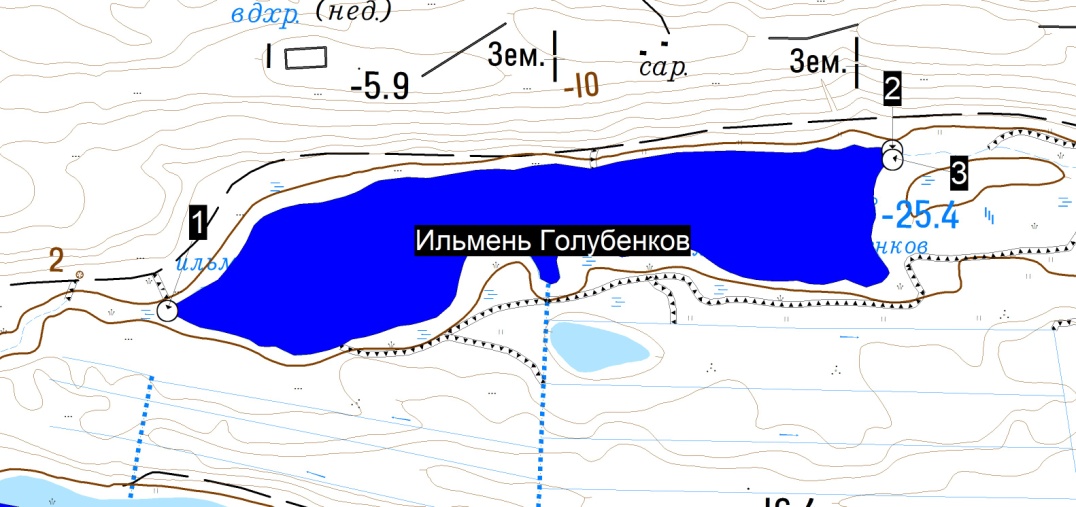 Приложение № 2к договору пользования рыбоводным участком№ ___ от «___» ________ __ г.План развития рыбоводного хозяйства на заявленный период действия договора с прилагаемыми к нему расчетами планируемых к разведению и (или) содержанию, выращиванию, а также изъятию объемов (в тоннах) объектов аквакультуры и мероприятия, которые относятся к рыбохозяйственной мелиорации УтвержденоПриказом Волго-Каспийскоготерриториального управленияФедерального агентства по рыболовствуот 16 июня 2022 г. № 175№ лотаНаименованиеучасткаНаименование водоема и место расположенияГраницы участка (система координат WGS 84)Площадь водоема, га1.«Голубенков»Ильмень Голубенков Лиманский район Астраханской областиВся акватория водного объекта, ограниченная последовательным соединением точек 1-2, и 3-1 по береговой линии, 2-3 прямой линиейв системе координат WGS 84: 1.  46° 5' 58,44" С.Ш.  47° 15'   0,96" В.Д.2.  46° 6' 7,07" С.Ш.  47° 16'   8,72" В.Д.3.  46° 6' 6,38" С.Ш.  47° 16'   8,85" В.Д.32,4Заявка об участии в конкурсена право заключения договора пользования рыбоводным участком, расположенным на водном объекте Астраханской области и (или) его части «2» августа 2022 г.Куда: 414052 г. Астрахань ул. Яблочкова, 38аКому: Волго-Каспийское территориальное управление Федерального агентства по рыболовствуПредседателю комиссии по организации и проведению торгов (конкурсов, аукционов) на право заключения договора пользования рыбоводными участками, расположенными на водных объектах Астраханской области и (или) их частяхОбразец оформления заявкина участие в конкурсеПредседателю КомиссииВолго-Каспийского территориального управления Федерального агентства по рыболовствупо проведению торгов в отношениирыбоводных участков, расположенныхна водных объектах Астраханской области и (или) их частяхПолное и сокращенное (при наличии) наименование, идентификационный номер налогоплательщика, основной государственный регистрационный номер, номер телефона, место нахождения и адрес (для юридического лица или крестьянского (фермерского) хозяйства, созданного в качестве юридического лица)Заполняется юридическими лицамиФамилия, имя, отчество (при наличии), данные документа, удостоверяющего личность, место жительства, идентификационный номер налогоплательщика, номер телефона (для индивидуального предпринимателя или крестьянского (фермерского) хозяйства, созданного без образования юридического лица), страховой номер индивидуального лицевого счета в системе обязательного пенсионного страхования Российской Федерации - для индивидуального предпринимателяЗаполняется индивидуальными предпринимателямиРеквизиты банковского счетанаименование получателянаименование банка получателярасчетный счет корреспондентский счетБИККПП (для юридических лиц)ПоказателиОтчетные годы <*>Отчетные годы <*>Отчетные годы <*>Отчетные годы <*>ВсегоПоказателиВсегоОбщий объем разведения и (или) содержания, выращивания объектов аквакультуры в рамках товарной аквакультуры (товарного рыбоводства):в пастбищной аквакультуре, в том числе по объектам аквакультуры:в индустриальной аквакультуре, в том числе по объектам аквакультуры:в прудовой аквакультуре, в том числе по объектам аквакультуры:Общий объем разведения и (или) содержания, выращивания объектов аквакультуры в рамках аквакультуры, относящейся к сохранению водных биологических ресурсов:при акклиматизации, в том числе по объектам аквакультуры:при искусственном воспроизводстве, в том числе по объектам аквакультуры: